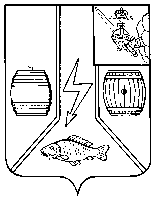 АДМИНИСТРАЦИЯ КАДУЙСКОГО МУНИЦИПАЛЬНОГО ОКРУГАВОЛОГОДСКОЙ ОБЛАСТИП О С Т А Н О В Л Е Н И Е 	20 июня 2023		                                                                       № 	505		рп. Кадуй      О внесении изменений в постановление Администрации Кадуйского муниципального округа Вологодской области от 15 февраля 2023 г. № 103 «О создании межведомственной комиссии по ресоциализации и социальной адаптации лиц, освободившихся из мест лишения свободы»постановляю:Внести в постановление Администрации Кадуйского муниципального округа Вологодской области 15 февраля 2023 г. № 103 «О создании межведомственной комиссии по ресоциализации и социальной адаптации лиц, освободившихся из мест лишения свободы», следующие изменения: приложение 1 изложить в новой редакции (прилагается).Настоящее постановление вступает в силу со дня опубликования в Кадуйской районной газете «Наше время» и подлежит размещению на сайте Кадуйского муниципального округа в информационно-телекоммуникационной сети «Интернет».Глава Кадуйскогомуниципального округаВологодской области                                                                       С.А. ГрачеваПриложение к постановлению Администрации Кадуйского муниципального округа Вологодской областиот 20 июня 2023 № 505                          «Утвержден постановлением АдминистрацииКадуйского муниципального округа Вологодской областиот 15 февраля 2023г. № 103(Приложение 1)С о с т а вмежведомственной комиссии по ресоциализации и социальной адаптации лиц, освобождённых из мест лишения свободыСмелкова Е. А. – заместитель Главы Кадуйского муниципального округа по социальному развитию, председатель комиссии;Лобашова С.Р. – референт Администрации Кадуйского муниципального округа, секретарь.Члены комиссии:Нырков А.О. – начальника отдела ГО, ЧС и мобилизационной работы Администрации Кадуйского муниципального округа;Ловчикова И.А. – директор БУ СО ВО «КЦСОН Кадуйского района» (по согласованию);Лукьянченко О.Г. – начальник отделения занятости населения по Кадуйскому муниципальному округу КУ ВО «ЦЗН Вологодской области» (по согласованию);Шатан Н.А. – И.о. главного врача БУЗ ВО «Кадуйская ЦРБ» (по согласованию);Представитель Череповецкого межмуниципального филиала ФКУ УИИ УФСИН России по Вологодской области (по согласованию);Представитель ОМВД России по Кадуйскому району (по согласованию);Представитель миграционного пункта ОМВД России по Кадуйскому району (по согласованию);Бурлов В.Г. – начальник городского территориального отдела Администрации Кадуйского муниципального округа;Спирина Е.А. – начальник сельского территориального отдела Администрации Кадуйского муниципального округа.»